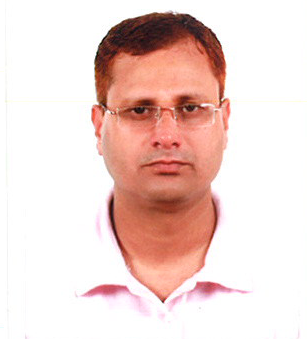 MOHAMMAD MOHAMMAD.336493@2freemail.com 	                                     ResumeSeeking Senior Level assignments in Environment Health & Safety Management with a growth oriented organization. PROFESSIONAL SYNOPSISA well-qualified HSE professional with more than 20 years of experience (13 1/2 years in UAE, 2 years in KSA, KUWAIT &INDIA) in implementation and execution of HSE procedures in construction of civil and mechanical jobs of High Rise building, Industrial, Residential Buildings & infrastructureWorld tallest residential building( PRINCESS TOWER-107 FLOOR), ELITE TOWER)-   works in Dubai Marina– DUBAI and fast track project  MIG TOWER in  SAUDI ARABExpertise in identifying safety training needs, designing safety training modules and executing the same.Competency in devising significant solutions for maintaining sound Environmental and Safety conditions.Expertise in preparing Risk Assessments for inclusion in work method statements.Distinction of achieving high safety efficiency in workplaces.  Deft in monitoring surveillance, inspection and investigations for enforcement of the project Security Program and ensuring compliance with legislation and regulations. Experience of responding to and investigating all incidents and accidents and identifying potential contributing factors and recommending corrective action.Excellent communication & interpersonal skills with strong analytical, team building, problem solving and organizational abilities.FUNCTIONAL SKILLSSafety Management SystemAdvising management on all safety related matters of the projects and implementing safety systems. Leading the safety cell to analyze the causes & reduce accidents, increase awareness among the employees towards maintenance of safe working conditions.Conducting studies on factors that increase risks of accidents. Participating in safety audits and training the staff members & operators for these audits.Adhering to statutory specifications & organizational standards for the maintenance of safety during all routine and especially critical/hazardous operations.Training of personnel in safety, rescue and evacuation procedures.Environment Health & Safety (EHS)Charting several safety measures both in infrastructure and systems for minimizing occurrence of accidents, fires, conducting investigations for determining the cause of industrial accidents.Conceptualizing an emergency plan for combating accidents and other incidents.Foreseeing potential legal bottlenecks and taking corrective measures to avoid the same.Developing, reviewing and modifying the company/Project HSE plan periodically.Ensuring site security, fire protection, first aid, welfare facilities & procedures are provided and maintained.Training / Module DevelopmentSpearheading safety training, learning and development process for the trainees & cross-cultural training.Determining safety training needs and conducting programs to enhance efficiency in operations towards accomplishment of corporate objectives.Evaluating the effectiveness of training programs by developing pre/ post assessment programs.Designing & developing safety modules and customizing safety training programs based on the training need analysis to enhance the skills & efficiency.Qualification BENEBOSH IGC OSHA& IOSHDiploma in Safety ManagementSafety Advisor Courses – EHS Nakheel, DubaiInternal Environmental Management Systems Auditor CourseInternal Occupational Health and Safety Management s Systems Auditor CourseMS office ( MS word power point & excel )Internet operating system Training Course & SeminarsFirst Aid Training form DubaiFire Fighting Course form DubaiSafety in Construction Management - TPNFire Training - TPNScaffolding Training - TPNWORK HISTORY : SAPOORJI PALLON JI (OMAN, MUSCAT)-Oman convention and exhibition cenre package-3 – Till dateHSE Manager  repoting to Project Director  Responsibilities:Establish and ensure implementation of the HSE and plan on the all construction phases ensuring compliance with OSHA 18001 .Provide HSE leadership and technical expertise to company and subcontractors personnel to continuously improve safety.Review and approve all method statements and risk assessments, to ensure compliance to international standards, before submission for final client approval.Coordinate and communicate with client on project HSE issues.Establish a project hse audit programme & schedule and perform the project hse audit within the project organization.Review and upgrade standards and procedure in the work enviornments focussing on continue improvements to eliminate and prevent injury or deceases.Produce, devlop and implement the project hse training plan. Train and coach all levels of management.Establish and monitor an emergency rescue/response plan and periodic drills/training in case of an fire or medical emergency.Coaching and promoting worksite safety by taking regular site safety and security patrols ensuring inappropriate practices are being corrected and over inspected.Implemented the hazardous chemicals and materials management control system.Establish, manage and trained relevent personnel in permit to work system                                                                 ARABTEC CONSTRUCTION COMPANY( KUWAIT)HSE Manager reporting to Project DirectorFrom August, 2014 to May 2016PROJECT NAME- SABAH AL SALEM UNIVERSITY  CITY PROJECT- KUWAIT UNIVERSITY,KUWAITCONSULTANT NAME - DAR AL HANDASAHARABIAN CONSTRUCTION COMPANY(UAE&KSA)From January 2007 to February 2014 HSE MANAGER reporting to Group HSE Manager Completed World Residential Tallest Building 107 Floor (Princess Tower),and Elite Tower  Project,Dubai Marina, DubaiMIG TOWER-39 floor- Fast track  Project, KSA and  Sibco bottling projectJob profileOverall responsible to manage HSE issues of project to compliance with Client’s plan and policy on the project as well as legislation requirement to achieve zero LTI. Responsible to enforce the implementation of the Occupational HSE Plan, to upgrade safety where possible and required along with the progress of the Project, inspect working areas to detect and correct of unsafe or unhealthy situations and organize education and awareness of the workforce and all other staff.I am also responsible for keeping the Project Management informed of the current occupational HSE legislation and regulatory developments that may affect Job-Site personnel.I am organizing HSE inspections, organize and support weekly toolbox meetings with the Engineers and supervisors to prepare site meetings at different timings and levels and organize training sessions on HSE with the different levels of supervision and execution.  I am also advising / recommending / informing the Project Management to issue any necessary HSE instructions, verbally or / and in writing, for preventing the development of un-safe practices that may cause accidents. I am issuing Memo, Warning letter, Safety improvement notice, Safety violation notice and counsel to any employee for any sort of unsafe act or Unsafe behaviors that could damage HSE and progress.I am responsible for setting up the “Crisis Management Team” of all safety personnel, including those of sub-contractors.  This team will be required to manage and co-ordinate the various recovery tasks during an emergency and each team member shall have a clearly defined role. The team will ensure that all Emergency Plans are operable, conduct investigations in to accidents / near misses to determine the root cause and report to the Project Management for onward transmission to the Client / Consultant and / or Authorities (as and when applicable).I am ensuring that safe working procedures or method statements for any hazardous work have been established, implemented, complied with and give advice to the Project Management on all HSE matters.I am ensuring that maintain all HSE reports, including records of inspection and maintenance of fire extinguishing equipments’etc. are prepared and documented by Safety team.I am preparing and / or reviewing any new safety procedure in close coordination with the PM /  CM and have them approved by the Client / Consultant Safety Representative I am maintaining close liaison with the Client / Consultant Safety Representative.I am monitoring all sub-contractors with respect to HSE requirements, evaluate their performance, and ensure that they enforce their work force to adhere to the rules and regulations of the Main Contractor.Also part of my duties I am to oversee and participate in HSE education programs for both supervisors and employees which may involve special training in areas such as scaffolding, elevated Formwork, work permits, electrical tagging, safe driving, fire prevention, firefighting etc. and their related safety procedures.I am monitoring the HSE overall process and the actions of his safety team to ensure that they act accordingly.In coordination with the Project Manager, I am organizing emergency exercises.I am attending and contributing to the construction progress meetings on HSE and related topics.I am attending and contributing to the HSE coordination meetings organized by the Project Manager.I am reviewing the method statements together with the Project Safety Officer in order to validate the risk assessments. CONSOLIDATED CONTRACTOR INTERNATIONAL COMPANY- DUBAI MALL PROJECT . POSITION- Senior Safety EngineerFrom July 2004 to December 2006Job profileImplementing the company HSE policy in an efficient manner to achieve a zero accident goal.Coordinating with client and consultants safety representatives. Making sure the work is being done as per the approved method statements and risk assessments.Making sure the safe and secure entries in confined spaces and all its requirements are being fulfilled.Managing job safety training and safety awareness programs to all the employees of the company including Sub contractors, visitors and suppliers.Organizing safety meeting and assessing risk on every risk related activities of the projectHCC Ltd, Bombay IndiaPosition – Safety OfficerNovember 1998 to March 2004DOSAL PTE LTD- DUBAIPOSITION- SAFETY OFFICERFrom 19995 to March 1998Job profileReporting to the HSE manager and advising on potential hazards at work site.Administering “permit to work’’ procedures and COSHH procedures.Investigating all incidents, accidents, near miss and dangerous occurrences at site.Inspecting and ensuring all PPE’s, ladders, Scaffoldings, Stores and its   proper maintenance.  Ensuring:All plants and machineries are fit for the purpose and adequately maintained and possess valid safety certification at all times. Daily inspections of site to assure adherence and implementation to the procedures set out in the company safety policy as well as the requirements of ministry of labor and municipality.Training personnel for safe usage of tools, basic firefighting and mock drillsObjectives: A position requiring my knowledge, skills and experience as a HSE MANAGER and any suitable aspire to work in a highly competitive and challenging environment and commitment to perform quality work. Personnel DetailsDate of birth				:	20.11.1965Sex					:	MaleReligion				: 	Islam	Nationality				:	Indian Marital status			            :	           MarriedLanguages Known			:	English, Hindi, Urdu, and Arabic.Passport detailsDate of issue 				:	13.04.2014Date of expiry 			:	22.04.2024Place of issue 				:	DUBAIDriving License DetailsDriving License			:	LMV (UAE &KSA&KUWAIT)	I, Arif, hereby declare that the above furnished information is true to the best of my knowledge; and if selected I will perform my duties with dedication and enthusiasm.